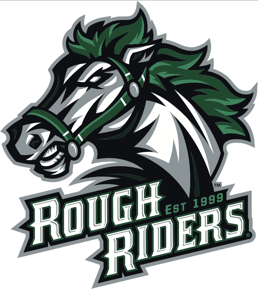 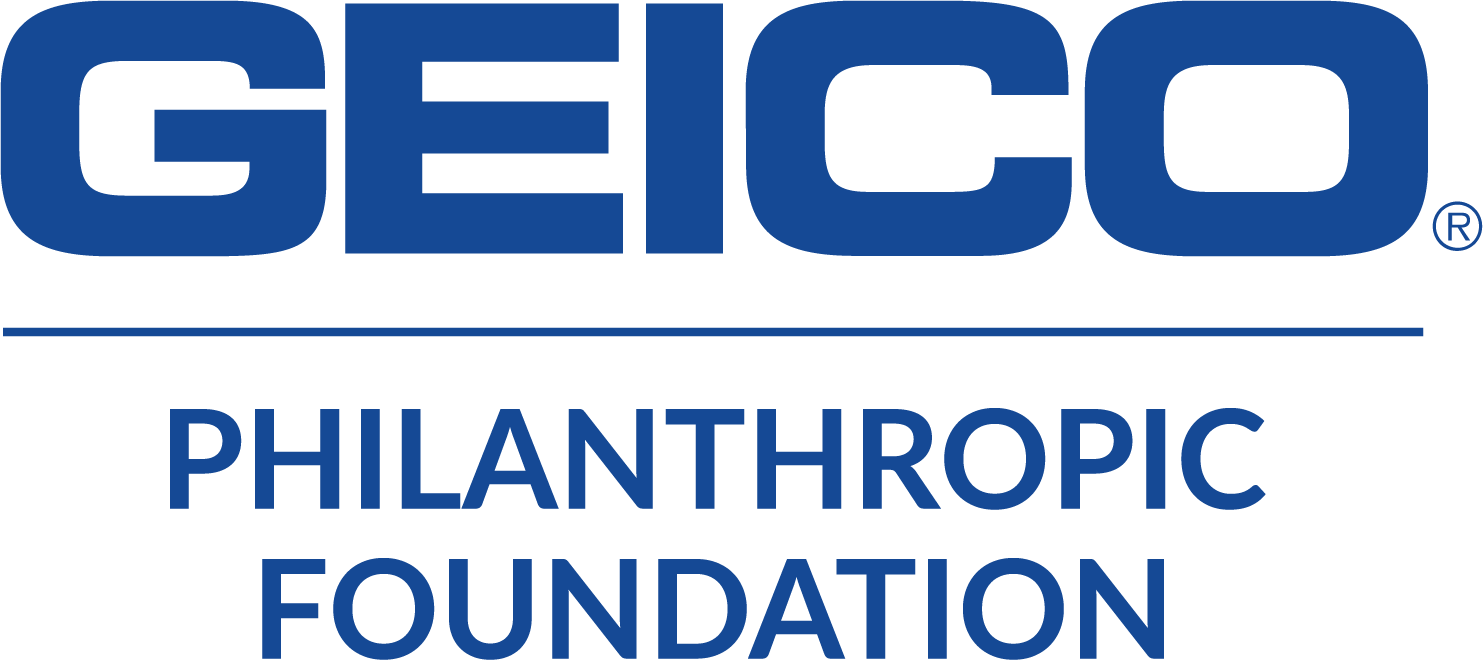 GEICO Philanthropic FoundationDifference Maker in the CommunityNomination FormThe GEICO Philanthropic Foundation Difference Maker in the Community Is presented to individuals, families and or organizations that have repeatedly demonstrated valuable contributions through positive interactions with others, a respect and value for inclusion, enhancing the lives of those in their community.  We are honored to present the ICE Award to honoree(s) for excellent volunteer, compassion for humanity and making a difference in the lives of many.Nominee’s Name_________________________________________________________________
Phone_________________________________ Email_____________________________________Nominated For: (Reason for nominated for this honor) ______________________________________________________________________________________________________________________________________________________________________________________________________________________________________________________________________________________________________________________________________________________________________________________________________________________________________________________________________________________________________________________________________:4 free tickets to assigned game night (discounted tickets for family and friends available), An honorary plaque, bag of swag compliments of Geico and recognition pregame on the bench with the team!Contact Information:Nominator (Your) Name_________________________________________Relationship to Nominee_________________________________________Your Phone number______________________________________________Your email_________________________________________________________Please email completed forms to  tcarlson@roughridershockey.comCedar Rapids RoughRiders   1100 Rockford Road SW,  Cedar Rapids,  IA  52404For any questions please contact Tammy Carlson 319-360-9977